Додаток до рішення 47 сесії Менської міської ради  8 скликання 25 квітня 2024 року № 216Схема розміщення земельної ділянки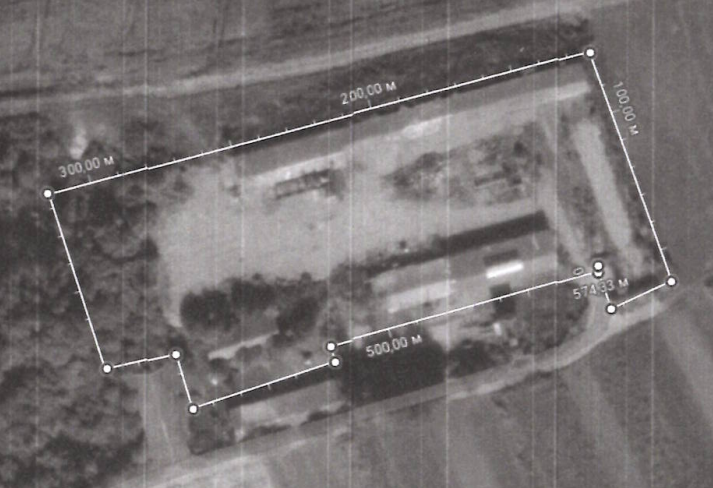 Начальник відділу земельних відносин, агропромислового комплексу та екології	                               Оксана СКИРТА